Junior 2                    March 2015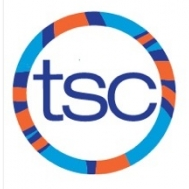 SUNDAYMONDAYTUESDAYWEDNESDAYTHURSDAYFRIDAYSATURDAY125:30-7:30pmHavergal34:30-6:00pmCentral Tech44:30-6:00pmJarvis 55:30-7:30am Benson 64:30-6:00pmCentral Tech 78:00-10:00am Harbord 895:30-7:30pmHavergal104:30-6:00pmCentral Tech (Amanda)114:30-6:30pm Harbord (Ashley) 125:30-7:30am UofT (Ashley) 134:30-6:00pmCentral Tech (Liana)14March Break OFF1516March Break OFF17March Break OFF18March Break OFF19March Break OFF20March Break OFF21March Break OFF22235:30-7:30pmHavergal(Liana)244:30-6:00pmCentral Tech254:30-6:00pmJarvis  265:30-7:30am Benson 274:30-6:00pmCentral Tech288:00-10:00am Harbord 29305:30-7:30pmHavergal314:30-6:00pmCentral Tech